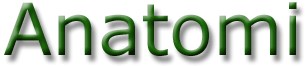 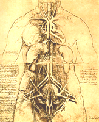 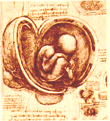 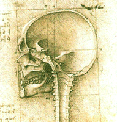 Farvenøgle til skelet på museum – alfabetiskAnatomisk museum (oversigt)